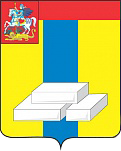 ОБЩЕСТВЕННАЯ ПАЛАТА ГОРОДСКОГО ОКРУГА ДОМОДЕДОВОМОСКОВСКОЙ ОБЛАСТИКОМИССИЯ ПО ЭКОНОМИЧЕСКОМУ РАЗВИТИЮ, ПРЕДПРИНИМАТЕЛЬСТВУ, ИНВЕСТИЦИЯМ И ИННОВАЦИЯМПРОТОКОЛ №13г. Домодедово									26 сентября 2018гПрисутствовали: И.А.Лаврухин, А.С.Попов, Д.В.Кочетов, Д.О.Муковнин, Е.В.Милосердов, Ю.В.Баскаков, Е.А. Панкеева, А.Закирова.Повестка:Реализация плана работ комиссии на августе- сентябре 2018г.Подготовка плана работ комиссии на октябрь- ноябрь 2018г.По первому вопросу повестки дня:Выступили: И.А.Лаврухин доложил о результатах работы комиссии в августе- сентябре 2018г.Решили: отчет комиссии за сентябрь 2018 года утвердить.По второму вопросу повестки дня:Выступили: И.А.ЛаврухинИ.А.Лаврухин предложил принять участие в проводимых администрацией го Домодедово, ТПП го Домодедово мероприятиях, провести мониторинг инфраструктуры обеспечивающей развитие бизнеса в го Домодедово.Решили: предложенный план мероприятий на октябрь 2018 года принять.Председатель комиссии 								И.А.Лаврухин